ŠkolaLijepa, velika.Pjevanje, slikanje, igranje.Prijatelji  su  u školi.Učenje.SchoolBeautiful, big.Singing, painting, playing.Friends are in school.Learning.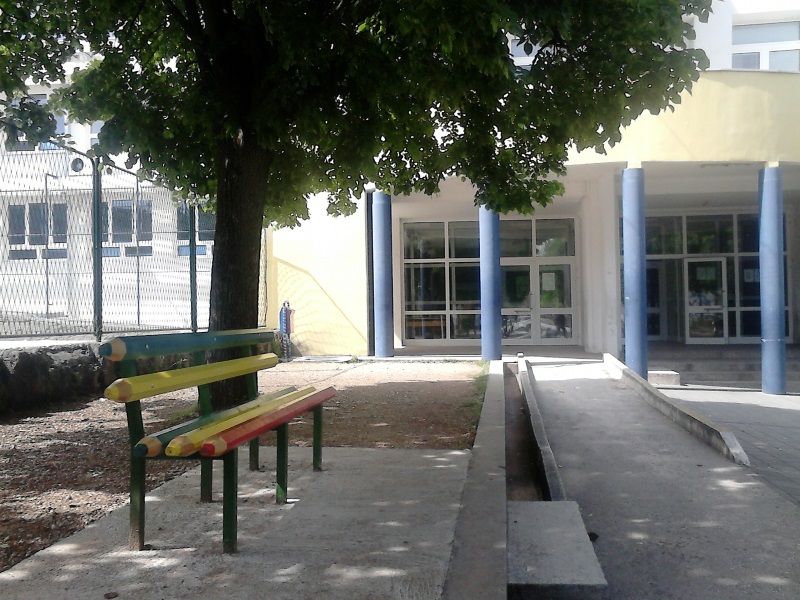 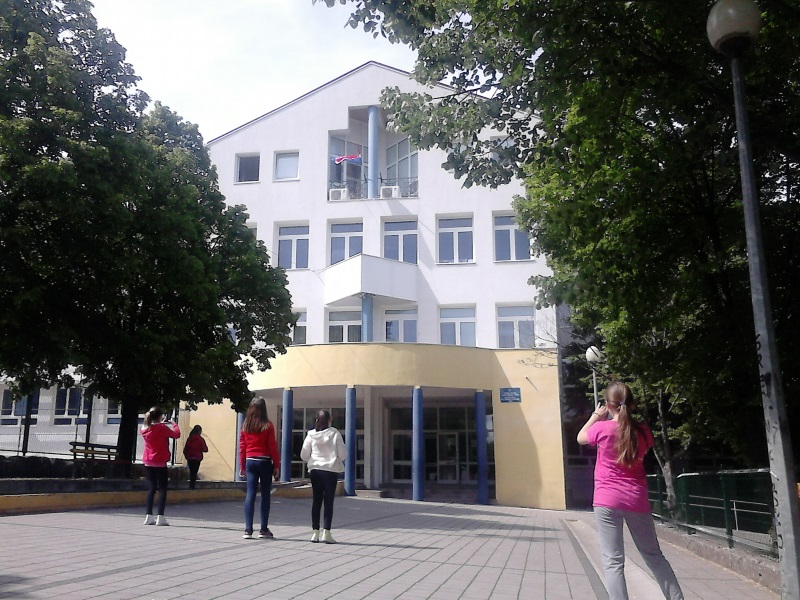 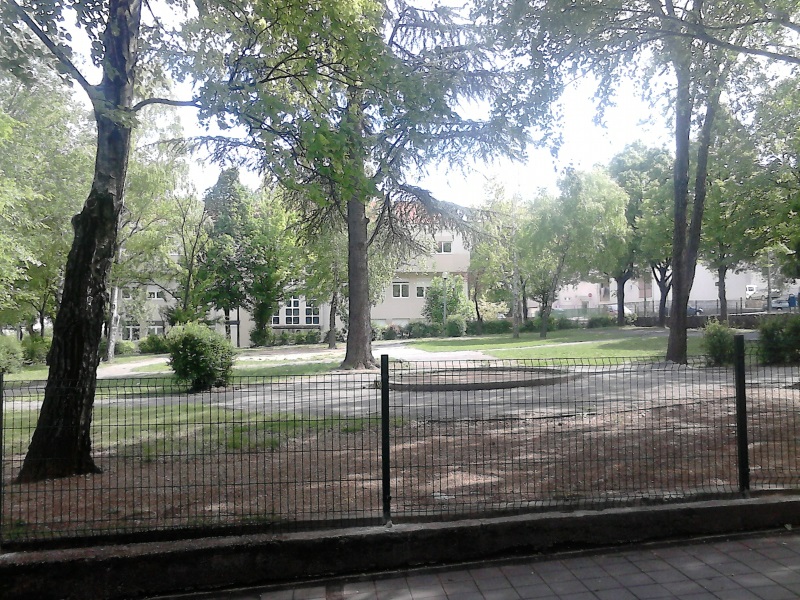 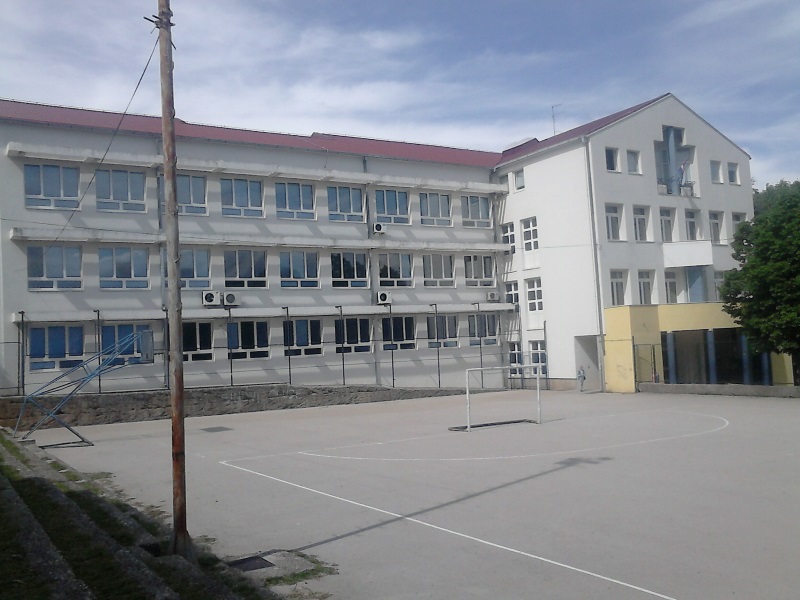 